VCE UNIT 4 ARTThe Representation of the Female Body in ArtFEATURED ARTIST: Édouard Manet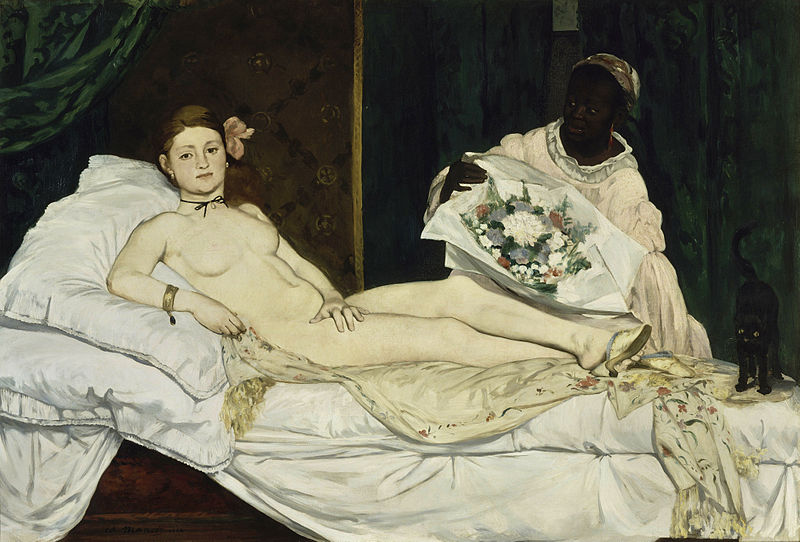 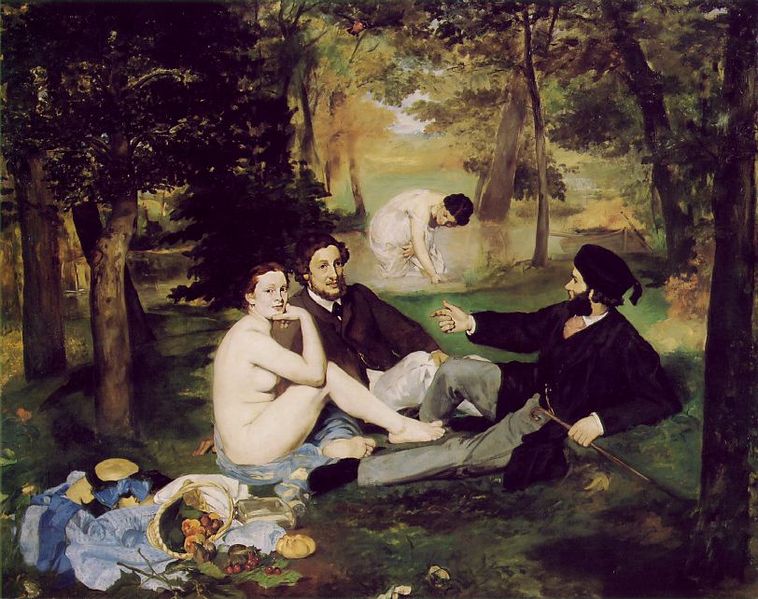 THINK, INVESTIGATE, CREATEYour activity is to:Carefully read the provided commentaries by Berger and Nochlin provided below. Respond to the commentaries by analysing how they can be used in discussion about Édouard Manet’s Olympia and  Luncheon on the Grass.  Use the Formal framework and Cultural Frameworks to conduct an analysis on both works to help with discussion in terms of evidence to the commentaries.How does Manet’s works Olympia and Luncheon on the Grass  objectify the female nude? In your response discuss the idea of commodity and explain by using evidence from the paintings.Is there evidence of Berger’s statement “...in European art from the Renaissance onwards women were depicted as being ‘aware of being seen by a [male] spectator” in Manet’s works Olympia and Luncheon on the Grass? Discuss.By means of this very famous quote by Berger 1972: “Men act and women appear. Men look at women. Women watch themselves being looked at”, discuss this commentary with reference to one of Manet’s works.Read the following statement by Linda Nochlin:“The male image is one of power, possession and domination, the female is one of submission, passivity and availability”                 			— Linda Nochlin, 1972Do you agree or disagree with this statement? Why/Why not? Support your response with evidence from the four artworks.Make sure you provide evidence from Manet’s paintings to support your opinion!!COMMENTARIES‘Men act and women appear. Men look at women. Women watch themselves being looked at’.— John Berger 1972Berger argues that in European art from the Renaissance onwards women were depicted as being ‘aware of being seen by a [male] spectator’ — John Berger 1972“The male image is one of power, possession and domination, the female is one of submission, passivity and availability”— Linda Nochlin 1972